MEMORANDUMTO:		Brendan O’ConnellFROM:	Barbara Barhydt, Development Review Services ManagerDATE:		8/25/16RE:		Request for Release of Performance GuaranteeProject Name:  Thompsons Point – Phase 1A	Application ID: 2013-249  	Project Address: 1 Thompsons Point		CBL: 201  A005001  			Applicant:	Chris Thompson, Forefront Partners, I, LPPlease release the Performance Guarantee letter of credit #5300086829 for the Thompsons Point – Phase 1A, at 1 Thompson Point.Balance to be Released 	$446,300.00Approved:	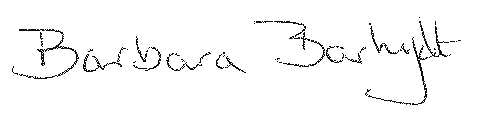 Barbara BarhydtDevelopment Review Services ManagerElectronic Distributioncc:	Philip DiPierro, Development Review CoordinatorTiffany Mullen, Finance DepartmentJames Dealaman, Administrative Officer